附件一：2018全民盃暨國際奧林匹克街舞亞洲賽　簡章敬邀各國中、高中職熱舞社，以學校為單位，報名參加比賽一、 分區初賽地點：台北市、新北市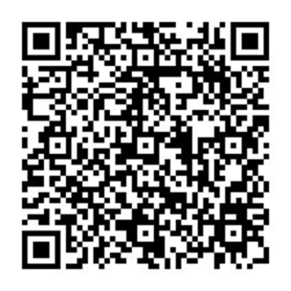 二、 107/6/15開始報名並公告比賽地點；9/30報名截止三、 預定初賽日期：107/12/1、2四、 詳細活動日期及場地，或有更新訊息，將公布於本活動官方網站:比賽方式：2018全民盃暨國際奧林匹克街舞亞洲賽 報名表組別Ａ六大風格排舞組Ｂ三對三鬥牛組Ｃ最強家庭組報名對象以國中、高中職熱舞社為優先，欲擔任中華奧會國際街舞大賽之國手以國中、高中職熱舞社為單位，挑戰國際奧林匹克街舞大賽之青年學子以國中、高中職熱舞社為單位，熱愛街舞之青年報名條件 填寫報名表，並於6/30前，推派一名同學為代表，參加7、8月免付費150小時中華奧會街舞國手賽前集訓，完成訓練取得參賽資格。上傳1分鐘排舞影片(依序前120隊截止)參加網路海選進入初賽。1.  填寫報名表。2.  依報名順序前90組進入初賽。1.  填寫報名表。2.  上船家庭街舞影片參加網路海選進入決賽3.  依報名順序取前100組參賽。汏選方式各風格類組經複、決賽選出前三名採花式鬥牛兢賽，每組進行三回合賽程，選出前三名。採前八強進入決選，選出前三名奬項六大風格排舞組（各組取前三名）冠軍：新臺幣60,000元，教育部獎狀、 獎盃乙座、奧會街舞國手培訓150小時課程(全隊)。亞軍：新臺幣20,000元，教育部獎狀、獎盃乙座、奧會街舞國手培訓150小時(全隊)。季軍：教育部獎狀、奧會街舞國手培訓100小時(全隊)。三對三BATTLE組冠軍：新臺幣30,000元、教育部獎狀、獎盃乙座、奧會街舞國手培訓150小時。亞軍：新臺幣20,000元、教育部獎狀、獎盃乙座、奧會街舞國手培訓150小時。季軍：教育部獎狀、奧會街舞國手培訓100小時課程。最強街舞家庭組冠軍：新臺幣20,000元，奧會街舞國手培訓150小時。亞軍：新台幣10,000元，奧會街舞國手培訓150小時。季軍：奧運街舞國手培訓100小時。學校名稱(必填)團名(必填)團名(必填)特別事項:每校社團須推一位代表，免費參加暑期2018青年奧林匹克選手賽前集訓計畫．特別事項:每校社團須推一位代表，免費參加暑期2018青年奧林匹克選手賽前集訓計畫．特別事項:每校社團須推一位代表，免費參加暑期2018青年奧林匹克選手賽前集訓計畫．特別事項:每校社團須推一位代表，免費參加暑期2018青年奧林匹克選手賽前集訓計畫．特別事項:每校社團須推一位代表，免費參加暑期2018青年奧林匹克選手賽前集訓計畫．特別事項:每校社團須推一位代表，免費參加暑期2018青年奧林匹克選手賽前集訓計畫．特別事項:每校社團須推一位代表，免費參加暑期2018青年奧林匹克選手賽前集訓計畫．特別事項:每校社團須推一位代表，免費參加暑期2018青年奧林匹克選手賽前集訓計畫．參賽組別(以下請勾選)編號姓名身份證字號LINE帳號電話E-mail󠇐A. 六大風格排舞組（國手集訓代表人:請填入編號0.）以下必填　　　󠇐Hip-Hop組　󠇐Breakin’組　󠇐Popin’組　󠇐Lockin’組　󠇐Girl-Style組　󠇐C-Pop中華街舞組󠇐B.三對三BATTLE組󠇐C. 最強街舞家庭組0.代表󠇐A. 六大風格排舞組（國手集訓代表人:請填入編號0.）以下必填　　　󠇐Hip-Hop組　󠇐Breakin’組　󠇐Popin’組　󠇐Lockin’組　󠇐Girl-Style組　󠇐C-Pop中華街舞組󠇐B.三對三BATTLE組󠇐C. 最強街舞家庭組1.隊長󠇐A. 六大風格排舞組（國手集訓代表人:請填入編號0.）以下必填　　　󠇐Hip-Hop組　󠇐Breakin’組　󠇐Popin’組　󠇐Lockin’組　󠇐Girl-Style組　󠇐C-Pop中華街舞組󠇐B.三對三BATTLE組󠇐C. 最強街舞家庭組2.隊員󠇐A. 六大風格排舞組（國手集訓代表人:請填入編號0.）以下必填　　　󠇐Hip-Hop組　󠇐Breakin’組　󠇐Popin’組　󠇐Lockin’組　󠇐Girl-Style組　󠇐C-Pop中華街舞組󠇐B.三對三BATTLE組󠇐C. 最強街舞家庭組3.隊員󠇐A. 六大風格排舞組（國手集訓代表人:請填入編號0.）以下必填　　　󠇐Hip-Hop組　󠇐Breakin’組　󠇐Popin’組　󠇐Lockin’組　󠇐Girl-Style組　󠇐C-Pop中華街舞組󠇐B.三對三BATTLE組󠇐C. 最強街舞家庭組4.隊員󠇐A. 六大風格排舞組（國手集訓代表人:請填入編號0.）以下必填　　　󠇐Hip-Hop組　󠇐Breakin’組　󠇐Popin’組　󠇐Lockin’組　󠇐Girl-Style組　󠇐C-Pop中華街舞組󠇐B.三對三BATTLE組󠇐C. 最強街舞家庭組5.隊員󠇐A. 六大風格排舞組（國手集訓代表人:請填入編號0.）以下必填　　　󠇐Hip-Hop組　󠇐Breakin’組　󠇐Popin’組　󠇐Lockin’組　󠇐Girl-Style組　󠇐C-Pop中華街舞組󠇐B.三對三BATTLE組󠇐C. 最強街舞家庭組6.隊員󠇐A. 六大風格排舞組（國手集訓代表人:請填入編號0.）以下必填　　　󠇐Hip-Hop組　󠇐Breakin’組　󠇐Popin’組　󠇐Lockin’組　󠇐Girl-Style組　󠇐C-Pop中華街舞組󠇐B.三對三BATTLE組󠇐C. 最強街舞家庭組7.隊員󠇐A. 六大風格排舞組（國手集訓代表人:請填入編號0.）以下必填　　　󠇐Hip-Hop組　󠇐Breakin’組　󠇐Popin’組　󠇐Lockin’組　󠇐Girl-Style組　󠇐C-Pop中華街舞組󠇐B.三對三BATTLE組󠇐C. 最強街舞家庭組8.隊員󠇐A. 六大風格排舞組（國手集訓代表人:請填入編號0.）以下必填　　　󠇐Hip-Hop組　󠇐Breakin’組　󠇐Popin’組　󠇐Lockin’組　󠇐Girl-Style組　󠇐C-Pop中華街舞組󠇐B.三對三BATTLE組󠇐C. 最強街舞家庭組9.隊員備註 :1.參加奧林匹克街舞國手賽前集訓之學校代表，若完成集訓並通過檢定者，可享有國立體育大學、國立台灣藝術大學之產學專班生資格。2.初賽當日需繳交所有參賽團員學生證正反面影本。3.團隊名冊隊員基本資料請詳細填寫，其中「身分證字號」於投保及獲獎扣稅時使用，請確實填寫；團隊名冊資料不齊全者，經承辦單位通知後未在時間內補齊資料者，則取消參賽資格。4.進入決賽之隊伍，隊長須於決賽當日攜帶身分證正反面影本，以利獲勝隊伍獎金之頒發與領取；未攜帶身分證正反面影本者，獎金則擇日再核發給該獲勝團隊。5.獲獎隊伍之獎金統一由該團隊隊長具名領取，並由本會依規定之應扣繳所得稅或政府規定之應扣繳相關費用。備註 :1.參加奧林匹克街舞國手賽前集訓之學校代表，若完成集訓並通過檢定者，可享有國立體育大學、國立台灣藝術大學之產學專班生資格。2.初賽當日需繳交所有參賽團員學生證正反面影本。3.團隊名冊隊員基本資料請詳細填寫，其中「身分證字號」於投保及獲獎扣稅時使用，請確實填寫；團隊名冊資料不齊全者，經承辦單位通知後未在時間內補齊資料者，則取消參賽資格。4.進入決賽之隊伍，隊長須於決賽當日攜帶身分證正反面影本，以利獲勝隊伍獎金之頒發與領取；未攜帶身分證正反面影本者，獎金則擇日再核發給該獲勝團隊。5.獲獎隊伍之獎金統一由該團隊隊長具名領取，並由本會依規定之應扣繳所得稅或政府規定之應扣繳相關費用。備註 :1.參加奧林匹克街舞國手賽前集訓之學校代表，若完成集訓並通過檢定者，可享有國立體育大學、國立台灣藝術大學之產學專班生資格。2.初賽當日需繳交所有參賽團員學生證正反面影本。3.團隊名冊隊員基本資料請詳細填寫，其中「身分證字號」於投保及獲獎扣稅時使用，請確實填寫；團隊名冊資料不齊全者，經承辦單位通知後未在時間內補齊資料者，則取消參賽資格。4.進入決賽之隊伍，隊長須於決賽當日攜帶身分證正反面影本，以利獲勝隊伍獎金之頒發與領取；未攜帶身分證正反面影本者，獎金則擇日再核發給該獲勝團隊。5.獲獎隊伍之獎金統一由該團隊隊長具名領取，並由本會依規定之應扣繳所得稅或政府規定之應扣繳相關費用。備註 :1.參加奧林匹克街舞國手賽前集訓之學校代表，若完成集訓並通過檢定者，可享有國立體育大學、國立台灣藝術大學之產學專班生資格。2.初賽當日需繳交所有參賽團員學生證正反面影本。3.團隊名冊隊員基本資料請詳細填寫，其中「身分證字號」於投保及獲獎扣稅時使用，請確實填寫；團隊名冊資料不齊全者，經承辦單位通知後未在時間內補齊資料者，則取消參賽資格。4.進入決賽之隊伍，隊長須於決賽當日攜帶身分證正反面影本，以利獲勝隊伍獎金之頒發與領取；未攜帶身分證正反面影本者，獎金則擇日再核發給該獲勝團隊。5.獲獎隊伍之獎金統一由該團隊隊長具名領取，並由本會依規定之應扣繳所得稅或政府規定之應扣繳相關費用。備註 :1.參加奧林匹克街舞國手賽前集訓之學校代表，若完成集訓並通過檢定者，可享有國立體育大學、國立台灣藝術大學之產學專班生資格。2.初賽當日需繳交所有參賽團員學生證正反面影本。3.團隊名冊隊員基本資料請詳細填寫，其中「身分證字號」於投保及獲獎扣稅時使用，請確實填寫；團隊名冊資料不齊全者，經承辦單位通知後未在時間內補齊資料者，則取消參賽資格。4.進入決賽之隊伍，隊長須於決賽當日攜帶身分證正反面影本，以利獲勝隊伍獎金之頒發與領取；未攜帶身分證正反面影本者，獎金則擇日再核發給該獲勝團隊。5.獲獎隊伍之獎金統一由該團隊隊長具名領取，並由本會依規定之應扣繳所得稅或政府規定之應扣繳相關費用。備註 :1.參加奧林匹克街舞國手賽前集訓之學校代表，若完成集訓並通過檢定者，可享有國立體育大學、國立台灣藝術大學之產學專班生資格。2.初賽當日需繳交所有參賽團員學生證正反面影本。3.團隊名冊隊員基本資料請詳細填寫，其中「身分證字號」於投保及獲獎扣稅時使用，請確實填寫；團隊名冊資料不齊全者，經承辦單位通知後未在時間內補齊資料者，則取消參賽資格。4.進入決賽之隊伍，隊長須於決賽當日攜帶身分證正反面影本，以利獲勝隊伍獎金之頒發與領取；未攜帶身分證正反面影本者，獎金則擇日再核發給該獲勝團隊。5.獲獎隊伍之獎金統一由該團隊隊長具名領取，並由本會依規定之應扣繳所得稅或政府規定之應扣繳相關費用。備註 :1.參加奧林匹克街舞國手賽前集訓之學校代表，若完成集訓並通過檢定者，可享有國立體育大學、國立台灣藝術大學之產學專班生資格。2.初賽當日需繳交所有參賽團員學生證正反面影本。3.團隊名冊隊員基本資料請詳細填寫，其中「身分證字號」於投保及獲獎扣稅時使用，請確實填寫；團隊名冊資料不齊全者，經承辦單位通知後未在時間內補齊資料者，則取消參賽資格。4.進入決賽之隊伍，隊長須於決賽當日攜帶身分證正反面影本，以利獲勝隊伍獎金之頒發與領取；未攜帶身分證正反面影本者，獎金則擇日再核發給該獲勝團隊。5.獲獎隊伍之獎金統一由該團隊隊長具名領取，並由本會依規定之應扣繳所得稅或政府規定之應扣繳相關費用。